БИЛТЕН ТАКМИЧЕЊА бр. 11. степен Купа СрбијеСЕНИОРИ / 1. СТЕПЕН КУП СРБИЈЕ
ДЕЛЕГАТИ  су обавезни да одмах по завршетку утакмице јаве резултатСМС поруком на број 6236 (СА СВИХ МРЕЖА) у следећој форми:КСБ размак ШИФРА размак Р размак КРАЈЊИ РЕЗУЛТАТ - (КСБ 21662 Р 87:81)Шифре утакмица су објављене у Билтену уз делегирање службених лица!
Комесар1. Степена Купа СрбијеДарко Димитријевић

КОШАРКАШКИ САВЕЗ БЕОГРАДА
Сазонова 83, 11000 Београдтелефони: +381 11 3400801 +381 11 3400802фаx: +381 11 3400804
home: www.ksb.rs--е-маил: kancelarija@ksb.org.rsЖиро рачун: 205-250458-76           Комесар: Дарко Димитријевић,тел.064/2251115 е-маил: dbdarko74@hotmail.com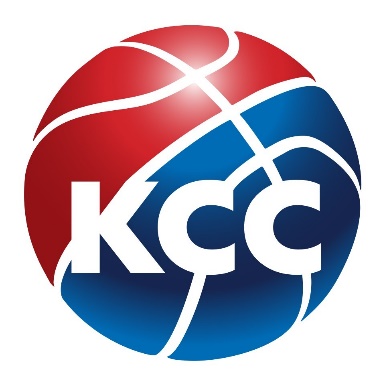 1. kolo 2023-09-301. kolo 2023-09-301. kolo 2023-09-30K3777KK Беовук 72 : KK Mладеновац
Милош Јоксимовић/Вук Стојановић/Ђорђе Илић01.10.2023 14:00
Спортски центар Љубомир Ивановић Геџа (Младеновац)K3778KK Раднички (Обреновац) : KK Флеш
Никола Ђокић/Видан Перуничић/Жељко Делић03.10.2023 17:00
Хала спортова (Обреновац)K3779KK Горица Леомакс : KK Торлак ОКК Београд
Далибор Шуштершић/Алекса Игњатовић/Александар Варађан01.10.2023 20:30
Хала ФМП ЖелезникK3780KK Жарково : KK Реал Београд
Никола Младеновић/Александар Лазић/Александар Толић30.09.2023 17:00
Хала спортова ЖарковоK3781KK Визура : KK Житко баскет
Петар Јанковић/Дуња Поповић/Милена Главан04.10.2023 14:30
Хала Визура СпортK3782KK Мондо баскет : KK Земун Борац
Драган Јаковљевић/Богдан Мрдељић/Никола Томић04.10.2023 17:20
Хала Граовац (Батајница)K3783KK Веба баскет : KK Парагон (Лазаревац)
Милош Ђурђић/Вук Матић/Милан Тодоровић02.10.2023 20:00
Хала ПинкиK3784KK ИБЦ : KK Риверс БМ
Драган Јаковљевић/Филип Младеновић/Александар Тодоровић01.10.2023 14:00
Вељко Дугошевић